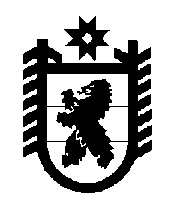 Р О С С И Й С К А Я           Ф Е Д Е Р А Ц И ЯР Е С П У Б Л И К А     К А Р Е Л И ЯГосударственный комитет Республики Карелия по дорожному хозяйству, транспорту и связиПРИКАЗ" 13 " марта 2017 года                                                                                         № 38         г. ПетрозаводскО внесении изменений в Административный регламент исполненияГосударственным комитетом Республики Карелия по транспорту государственной функции по осуществлению регионального государственного контроля за соблюдением требований, установленных федеральным законодательством, при осуществлении деятельности по перевозке пассажиров и багажа легковым такси на территории Республики Карелия, утвержденный приказом Государственного комитета Республики Карелия по транспорту от 22 января 2015 года № 6.В соответствии с Федеральным законом от 21 апреля 2011 года № 69-ФЗ «О внесении изменений в отдельные законодательные акты Российской Федерации», Законом Республики Карелия от 24 июля 2012 года № 1627-ЗРК «О порядке осуществления регионального государственного контроля за соблюдением требований, установленных федеральным законодательством, при осуществлении деятельности по перевозке пассажиров и багажа легковым такси на территории Республики Карелия», Постановлением Правительства Республики Карелия от 5 августа 2013 года № 242-П «Об утверждении Положения о Государственном комитете Республики Карелия по дорожному хозяйству, транспорту и связи», Постановлением Правительства Республики Карелия от 15 февраля 2012 года № 50-П «О разработке и утверждении административных регламентов исполнения государственных функций и административных регламентов предоставления государственных услуг»,ПРИКАЗЫВАЮ:Внести следующие изменения в административный регламент исполнения Государственным комитетом Республики Карелия по транспорту государственной функции по осуществлению регионального государственного контроля за соблюдением требований, установленных федеральным законодательством, при осуществлении деятельности по перевозке пассажиров и багажа легковым такси на территории Республики Карелия, утвержденный приказом Государственного комитета Республики Карелия по транспорту от 22 января 2015 года № 6 (Собрание законодательства Республики Карелия, № 1, январь, 2015, ст. 130; «Карелия» № 5, 27.01.2015):1. в наименовании административного регламента слова «Государственным комитетом Республики Карелия по транспорту» заменить словами «Государственным комитетом Республики Карелия по дорожному хозяйству, транспорту и связи»;2. в пункте 2 административного регламента слова «Государственным комитетом Республики Карелия по транспорту» заменить словами «Государственным комитетом Республики Карелия по дорожному хозяйству, транспорту и связи»;3. в абзаце одиннадцатом пункта 4 административного регламента слова «Об утверждении Положения о Государственном комитете Республики Карелия по транспорту» заменить словами «Об утверждении Положения о Государственном комитете Республики Карелия по дорожному хозяйству, транспорту и связи»;4. пункт 33 административного регламента изложить в следующей редакции:« 33. Комитет уведомляет о проведении плановой проверки юридическое лицо, индивидуального предпринимателя не позднее чем за три рабочих дня до начала ее проведения посредством направления копии приказа руководителя, заместителя руководителя Комитета о начале проведения плановой проверки заказным почтовым отправлением с уведомлением о вручении и (или) посредством электронного документа, подписанного усиленной квалифицированной электронной подписью и направленного по адресу электронной почты юридического лица, индивидуального предпринимателя, если такой адрес содержится соответственно в едином государственном реестре юридических лиц, едином государственном реестре индивидуальных предпринимателей либо ранее был представлен юридическим лицом, индивидуальным предпринимателем в Комитет, или иным доступным способом.»;5. пункт 54 административного регламента изложить в следующей редакции:« 54. В случае, если для составления акта проверки необходимо получить заключения по результатам проведенных исследований, испытаний, специальных расследований, экспертиз, акт проверки составляется в срок, не превышающий трех рабочих дней после завершения мероприятий по контролю, и вручается руководителю, иному должностному лицу или уполномоченному представителю юридического лица, индивидуальному предпринимателю, его уполномоченному представителю под расписку либо направляется заказным почтовым отправлением с уведомлением о вручении и (или) в форме электронного документа, подписанного усиленной квалифицированной электронной подписью лица, составившего данный акт (при условии согласия проверяемого лица на осуществление взаимодействия в электронной форме в рамках государственного контроля (надзора) или муниципального контроля), способом, обеспечивающим подтверждение получения указанного документа. При этом уведомление о вручении и (или) иное подтверждение получения указанного документа приобщаются к экземпляру акта проверки, хранящемуся в деле Комитета.»;6. подпункт б) пункта 78 административного регламента изложить в следующей редакции:« б) если текст письменной жалобы не поддается прочтению, о чем сообщается заявителю, направившему жалобу, если его фамилия и адрес поддается прочтению.»;7. в приложениях 1, 2, 3, 4, 5 к административному регламенту слова «Государственным комитетом Республики Карелия по транспорту» заменить словами «Государственным комитетом Республики Карелия по дорожному хозяйству, транспорту и связи».И.о. Председателя                                                 	                                                                А.А. Марков			     					